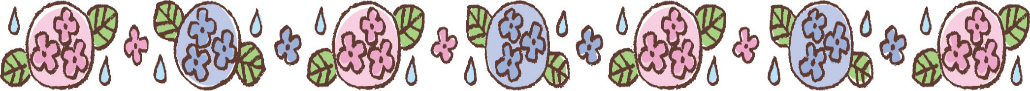 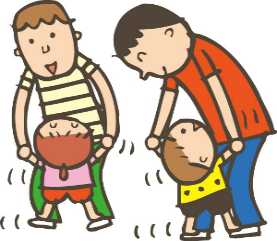 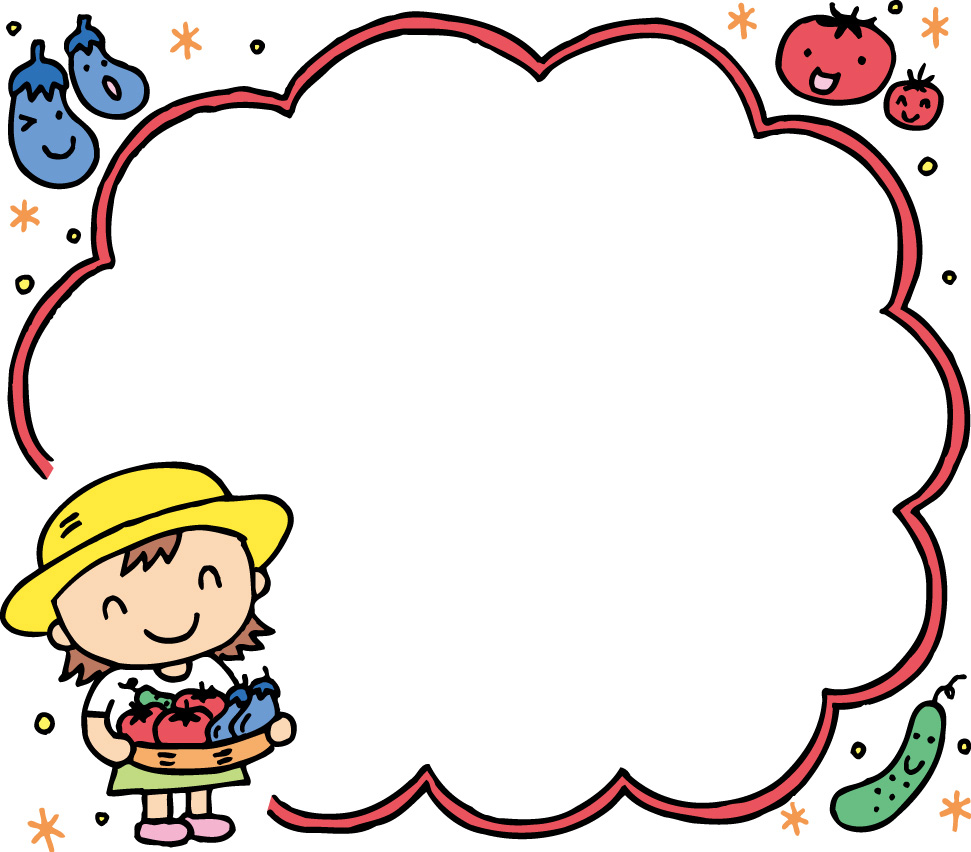 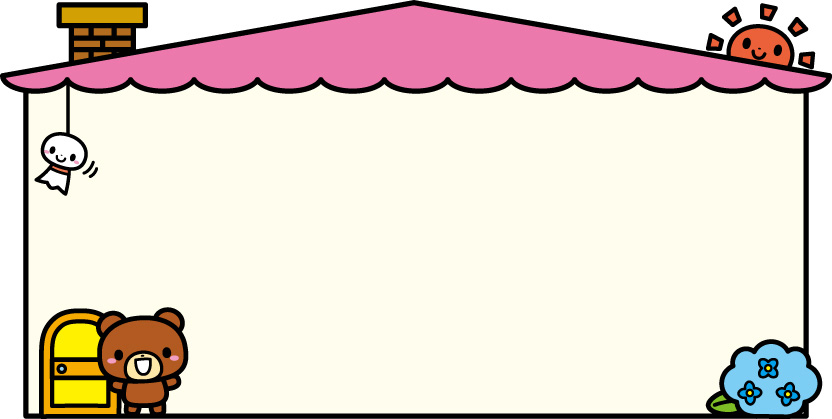 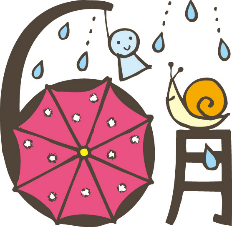 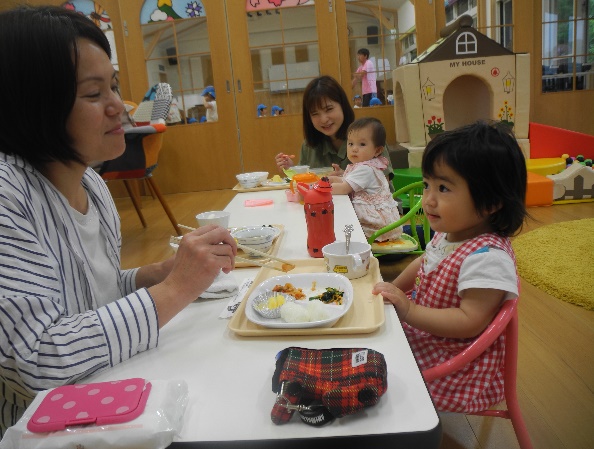 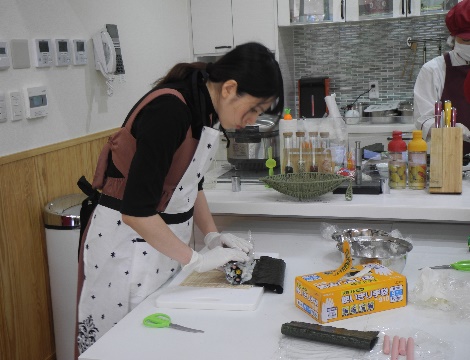 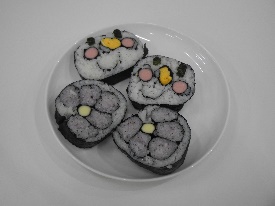 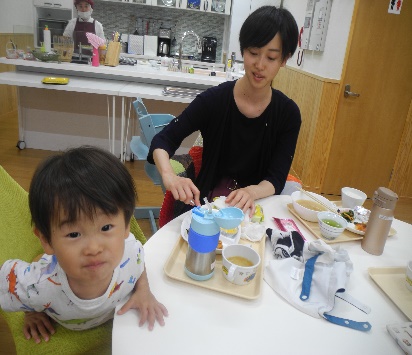 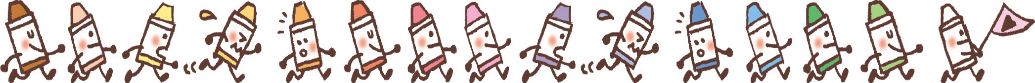 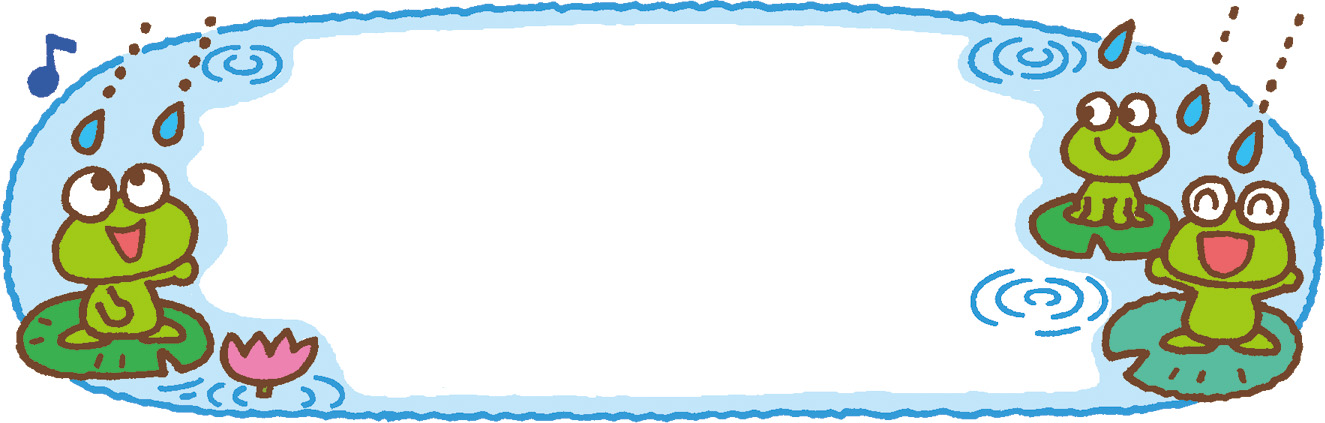 月火水木３４５６１０子育て支援室園内・園庭開放（10:00～13:00）１１（要予約）育児講座（歯科衛生士による）（10:00～11:00）１２子育て支援室園内・園庭開放（10:00～13:00）１３要予約（5組）父の日のプレゼント作り（10:00～13:00）１７要予約（5組）クッキング（10:00～13:00）１８子育て支援室園内・園庭開放（10:00～13:00）１９子育て支援室園内・園庭開放（10:00～13:00）２０子育て支援室園内・園庭開放（10:00～13:00）２４要予約（5組）幼児食試食会ランチしましょう（10:00～13:00）２５子育て支援室園内・園庭開放（10:00～13:00）２６子育て支援室園内・園庭開放（10:00～13:00）２７要予約（5組）離乳食試食会ランチしましょう（10:00～13:00）